Mid-term VTL Revision: Verbs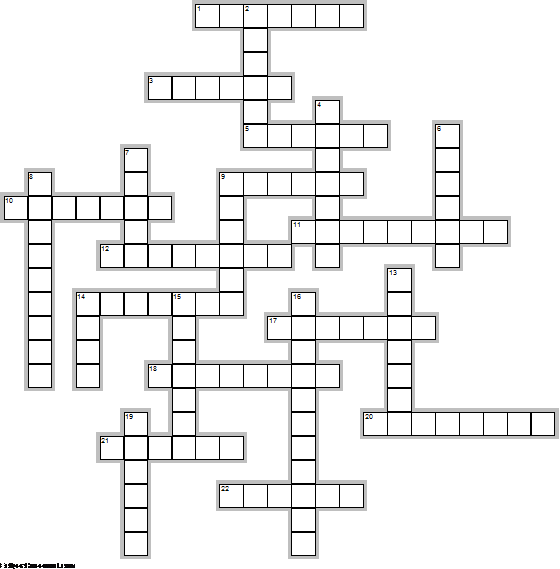 Across1.	Become black or make black.  "Soldiers _______ thier faces so that they won't be seen at night."3.	Like something more than another thing.  "I ------ coffee to tea."5.	Take away.  "Please ______ your hand from my arm."9.	Help.  "The nurse's job is to ______ the doctor during the operation."10.	Regularly watch and check something.  "Today, doctors use machines to _______ people's heartbeat and blood pressure etc."11.	Make something start to exist or happen.  "Business studies will show you how to _________ your own company."12.	To know what something or who someone is by using evidence.  "You need to bring your ID card to the exam so that we can ________ you."14.	Need.  "Car hire companies _______ you to show them your driver's licence."17.	React, reply, do something because something else has been done.  "If someone says 'Thank you', you can _______ by saying, 'You're welcome.' "18.	Think about, have an opinion about.  "________ your answer carefully."  "Most people today ________ that education is the right of every child."20.	Show, point out, suggest.  "Recent figures ________ that prices have started to fall."21.	Influence or change somethng in some way.  "Coffee and tea ______ me differently.  Coffee makes me nervous and tea makes me relaxed."22.	Keep, don't lose.  "Our workers are good.  We don't want to lose them.  We want to ______ them."Down2.	Seem / look like, begin to be seen.  "You ______ to be tired. Would you like to rest."  "During Add-drop, students ______ and disappear daily."4.	Be made of something.  "Fresh vegetables _______ mostly of water."6.	Get (something you need by following a process).    "To ______ a universtiy degree, you must follow a university course."7.	Try to keep away from (doing) something.  "You shouldn't look for trouble, you should try to _____ it."8.	Build, make (something big or complicated with a number of parts.  "People _________ buildings, ships, models and sentences."9.	To like and respect.  "People ______ Nelson Mandela because he gave so much for what he believed."13.	To say something (but not spend much time on it).  "Two paragraphs _______ animals in zoos but the main topic is animals in the wild."14.	Need, depend on.  "Doctors today ____ on machines.  They could not do their work without them."15.	Include, be part of.  "UGRU courses _______ lots of hard work and independent study."16.	Get worse.  "Without maintenance, buildings ___________."19.	Have enough money to buy something.  "I want a bigger car but I cannot ______ one at the moment."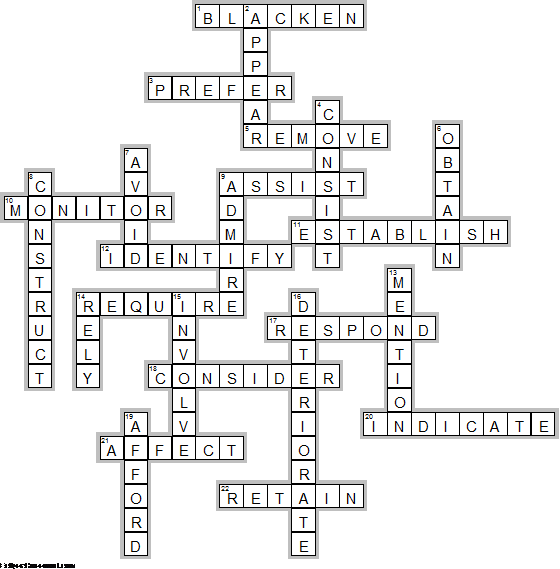 